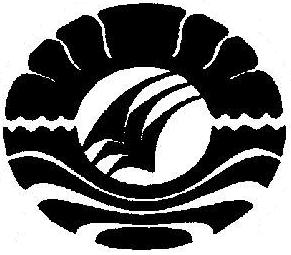 SKRIPSISTUDI MUTU LAYANAN ADMINISTRASI AKADEMIK PADA FAKULTAS ILMU PENDIDIKAN UNIVERSITAS NEGERI MAKASSARISFA RUKMANA ISHAKJURUSAN ADMINISTRASI PENDIDIKANFAKULTAS ILMU PENDIDIKANUNIVERSITAS NEGERI MAKASSAR2014STUDI MUTU LAYANAN ADMINISTRASI AKADEMIK PADA FAKULTAS ILMU PENDIDIKAN UNIVERSITAS NEGERI MAKASSARSKRIPSIDiajukan untuk Memenuhi Sebagian Persyaratan GunaMemperoleh Gelar Sarjana Pendidikan pada Jurusan Administrasi PendidikanStrata Satu Fakultas  Ilmu PendidikanUniversitas Negeri MakassarOleh:ISFA RUKMANA ISHAKNIM. 104 304 002JURUSAN ADMINISTRASI PENDIDIKANFAKULTAS ILMU PENDIDIKANUNIVERSITAS NEGERI MAKASSAR2014PERSETUJUAN PEMBIMBINGSkripsi dengan judul  “ Studi Mutu Layanan Administrasi Akademik Pada Fakultas Ilmu Pendidikan Universitas Negeri Makassar”.Atas nama:Nama		: Isfa Rukmana IshakNIM		: 104304002Jurusan	: Administrasi PendidikanFakultas	: Ilmu PendidikanSetelah diperiksa dan diteliti, naskah skripsi ini telah memenuhi syarat untuk diujikan.Makassar,     	        2014Pembimbing I;     					 Pembimbing II;Prof. Dr. H. Ismail Tolla, M.Pd			Sumarlin Mus, S.Pd,M.PdNIP. 19531230 198003 1 005				NIP. 19831202 201012 1 008Disahkan oleh:Ketua Jurusan Administrasi PendidikanDr. Ratmawati T, M.PdNIP. 19671110 200501 2 002PENGESAHAN UJIAN SKRIPSISkripsi diterima oleh panitia Ujian Skripsi Fakultas Ilmu Pendidikan Universitas Negeri Makassar dengan SK Dekan Nomor: 8803/UN36.4/PP/2014 tanggal 26 Nopember 2014 untuk memenuhi sebagian persyaratan guna memperoleh gelar Sarjana Pendidikan pada Jurusan Administrasi Pendidikan pada hari Selasa tanggal 02 Desember 2014.Disahkan OlehDekan Fakultas Ilmu PendidikanUniversitas Negeri MakassarDr. Abdullah Sinring, M.PdNip. 19620303 198803 1 003Panitia Ujian :Ketua		: Dr. Abdullah Sinring, M.Pd			(………………..)Sekertaris		: Dr. Ratmawati T, M.Pd		            (………………..)Pembimbing I	: Prof. Dr. H. Ismail Tolla, M.Pd		(………………..)Pembimbing II	: Sumarlin Mus, S.Pd, M.Pd		          	(………………..)Penguji I		: Dra. Sitti Habibah, M.Si		            (………………..)Penguji II		: Dra. Istiyani Idrus, M.Si			(………………..)PERNYATAAN KEASLIAN SKRIPSISaya yang bertanda tangan dibawah ini : Nama	:  	Isfa Rukmana IshakNim	:  	104 304 002Jurusan	:  	Administrasi PendidikanFakultas	:  	Ilmu PendidikanJudul	: 	Studi Mutu Layanan Administrasi Akademik Pada Fakultas Ilmu Pendidikan Universitas Negeri MakassarMenyatakan dengan sebenarnya bahwa Skripsi yang saya tulis ini benar merupakan hasil karya saya sendiri dan bukan merupakan pengambilalihan tulisan atau pikiran orang lain yang saya akui sebagai hasil tulisan atau pikiran sendiri.Apabila dikemudian hari terbukti atau dapat dibuktikan bahwa skripsi ini hasil jiplakan atau mengandung unsur plagiat, maka saya bersedia menerima sanksi atas perbuatan tersebut sesuai ketentuan berlaku.Makassar,        Desember 2014Yang Membuat PernyataanIsfa Rukmana IshakMOTTOPengetahuan, Pengalaman, Semangat, Doa, dan Nyali yang membuatku terus Hidup.(Isfa Rukmana Ishak )Kuperuntukkan karya sederhana iniKapada Kedua Orang Tuaku Tercinta, Saudara-saudaraku, sahabat-sahabatku, Serta Orang-orang yang MenyayangikuYang selalu berdoa demi keberhasilan dan kesuksesanku.Semoga Tuhan memberikan kesempatan kepadaku untuk membalas segalanya, Amin..!!!ABSTRAKIsfa Rukmana Ishak, 2014. Studi Mutu Layanan Administrasi Akademik Pada Fakultas Ilmu Pendidikan Universitas Negeri Makassar. Skripsi  dibimbing  oleh                    Prof. Dr. H. Ismail Tolla dan Sumarlin Mus, S.Pd, M.Pd. Jurusan Administrasi Pendidikan Fakultas Ilmu Pendidikan Universitas Negeri Makassar.Penelitian ini mengkaji Mutu Layanan Administarsi Akademik Pada Fakultas Ilmu Pendidikan Universitas Negeri Makassar. Fokus dalam  penelitian ini adalah Bagaimanakah gambaran mutu layanan administrasi akademik pada Fakultas Ilmu Pendidikan Universitas Negeri Makassar?  Berdasarkan fokus penelitian tersebut,  selanjutnya  penelitian  ini  bertujuan  untuk  mengetahui  gambaran mutu layanan administrasi akademik pada Fakultas Ilmu Pendidikan Universitas Negeri Makassar. Pendekatan yang digunakan dalam penelitian ini adalah pendekatan deskriptif kualitatif,  sedangkan yang menjadi unit analisis dalam penelitian ini adalah Pembantu Dekan I FIP UNM, Kabag Akademik FIP UNM, Pegawai Unit Penjaminan Mutu, dan Perwakilan Mahasiswa tiap Jurusan. Teknik pengumpulan data yang digunakan adalah observasi, wawancara dan dokumentasi. Berdasarkan hasil reduksi data maka hasil penelitian  ini menunjukkan bahwa, mutu layanan administrasi akademik di FIP UNM masih kurang terlaksana secara efektif dan efesien. Ini dilihat dari keseluruhan pendapat repoden sebagian besar mengatakan kurang puas dengan kelima indikator penentu kualitas layanan yang diberikan kepada pihak administrasi akademik sesuai dengan apa yang di rasakan dan yang diharapkan. Peningkatan mutu layanan di FIP lebih berorientasi kepada konsep mutu dalam pengertian relatif  (sesuai dengan standar) yakni mengacu kepada standar mutu yang ditetapkan oleh pengambil kebijakan.PRAKATASegala puji dan syukur bagi Allah SWT atas rahmat dan hidayah-Nya sehingga penulisan skripsi dengan judul Studi Mutu Layanan Administrasi Akademik Pada Fakultas Ilmu Pendidikan Universitas Negeri Makassar  dapat terselesaikan walaupun dalam bentuk yang sangat sederhana. Salawat dan taslim atas kepada Nabiullah Muhammad SAW.Seiring dengan rampungnya karya ini, atas segala bantuan, fasilitas dan kemudahan yang didapatkan penulis, dengan tulus ikhlas penulis sampaikan rasa terima kasih terutama kepada Prof. Dr. H. Ismail Tolla, M.P  dan                      Sumarlin Mus, S.Pd, M.Pd  masing-masing sebagai pembimbing pertama dan kedua yang telah meluangkan waktunya untuk memberikan petunjuk, bimbingan dan motivasi sejak awal penyusunan proposal hingga penulisan skripsi ini. Ucapan terima kasih penulis sampaikan pula kepada:Prof. Dr. H. Arismunandar, M.Pd selaku Rektor Universitas Negeri Makassar yang telah memberikan kesempatan kepada penulis untuk menyelesaikan studi di Universitas Negeri Makassar.Dr. Abdullah Sinring, M.Pd, Selaku Dekan Fakultas Ilmu Pendidikan Universitas Negeri Makassar. Drs. Ali Latif Amri, M.Pd selaku Pembantu Dekan I,            Drs. Andi Mappincara, M.Pd  dan Drs. Muh. Faisal, M.Pd selaku Pembantu Dekan II dan III Fakultas Ilmu Pendidikan, yang telah memberikan kesempatan kepada penulis untuk dapat menyelesaikan studi di Fakultas Ilmu Pendidikan Universitas Negeri Makassar.Dr. Ratmawati T. M.Pd  dan  Dra. Sitti Habibah, M.Si selaku Ketua dan Sekretaris Jurusan Administrasi Pendidikan Fakultas Ilmu Pendidikan Universitas Negeri Makassar yang dengan penuh perhatian memberikan bimbingan dan memfasilitasi penulis selama penyelesaian studi di Jurusan Administrasi Pendidikan FIP UNM.Bapak dan Ibu Dosen Jurusan Administrasi Pendidikan yang telah membagi ilmunya selama penulis menjalani studi.Dra. Sitti Habibah, M.Si dan Dra. Istiyani Idrus, M.Si selaku penguji pada ujian skripsi yang memberikan bimbingan dan pengarahan kepada penulis didalam menyelasaikan skripsi.Terkhusus ucapan terima kasih serta rasa hormatku yang amat mendalam kepada Ayahanda Pelda H. Ishak. M, Ibunda Hj. Darmawati, S.Pd.I selaku orang tua penulis yang dengan tulus dan ikhlas mendoakan, membesarkan, dan mendidik saya. Kepada saudara-saudariku Inda Imrana Ishak, Amd.Keb , Arwan Maulana Ishak, Muh. Aswan, SE dan Adibah Aidah Aswan serta seluruh keluargaku yang telah mendukung penulis meraih cita-cita dan harapan masa depan.Buat sahabatku, Fatimah, Sari Nurulita Yunus, Anggun Purnamasari, Amelia Nur Azhari, Rimah Nurlilah Razak, Mulyati, Milasri yang selalu memberikan canda dan tawa selama masa studiku.Buat teman-teman seperjuangan angkatan 2010 Jurusan Administrasi Pendidikan, Nue/Tomcat, Ferdinan/Cobra, Asmal, Zakur, Undink, Tasman, Saddam, Ninda, Fitriah, Enhy, Eva, Elvi, Erni, Ani, Rezki, Ima, Meidha, Tima, Asmi, Risma yang terus memberikan motivasi serta semangat dan selalu menemani penulis dari awal menginjakkan kaki di perguruan tinggi hingga menyelesaikan studi.Terkhusus buat Kanda Humaidy Halik, S.Pd, Andi Wahed, S.Pd, M.Pd, dan Haeruddin yang telah memberikan kontribusi pemikiran kepada penulis tentang bahan-bahan yang dapat dijadikan acuan dalam penyusunan karya ini.Segenap rekan mahasiswa Fakultas Ilmu Pendidikan yang telah memberikan dukungan moril kepada penulis selama perkuliahan sampai pada tahap penyelesaian studi.Harapan penulis, semoga segala bantuan, bimbingan dan dukungan yang telah diberikan oleh berbagai pihak yang memudahkan penyelesaian skripsi ini, bernilai ibadah dan senantiasa mendapat taufiq dan hidayah dari Allah Subhana wa ta’ala, dan dijadikan sebagai hamba-Nya yang selalu bertaqwa. Untuk itu diharapkan saran dan kritikan yang bersifat membangun demi kesempurnaan skripsi ini.  Dan semoga karya ini dapat bermanfaat bagi pembaca terlebih kepada penulis sendiri. Amin.  Makassar,	   Desember 2014PenulisIsfa Rukmana IshakDAFTAR ISISAMPUL	  iHALAMAN JUDUL 	  iiPERSETUJUAN PEMBIMBING 	  iiiPENGESAHAN UJIAN SKRIPSI .......................................................................   ivPERNYATAAN KEASLIAN SKRIPSI	  vMOTTO 	  viABSTRAK	  viiPRAKATA	  viiiDAFTAR ISI	  xiDAFTAR TABEL	  xiiiDAFTAR GAMBAR	  xivDAFTAR LAMPIRAN 	  xvBAB I 	PENDAHULUAN	  1Konteks Penelitian 	  1Fokus Penelitian 	  6Tujuan Penelitian	  6Manfaat Penelitian	  7BAB II 	TINJAUAN PUSTAKA DAN KERANGKA PIKIR 	  8Tinjauan Pustaka 	  8Mutu Layanan 	  8Pelayanan Administrasi Akademik 	  13Pengertian Layanan  	  13Kualitas Pelayanan  	  15Faktor-Faktor Pelayanan Administrasi  	  16Pengertian Administrasi  	  18Pengertian Administrasi Akademik	  19Prinsi-Prinsip Administrasi Akademik 	  21Komponen Administrasi Akademik 	  21Standar Pelayanan yang Bermutu	  25Sistem Pelayanan Administrasi Akademik di Fakultas Ilmu Pendidikan Universitas Negeri Makassar	  29Standar Akademik	  29Jenis Penyelenggaraan Administrasi Akademik	  32Kerangka Pikir 	  34BAB III	METODE PENELITIAN 	  37Pendekatan dan Jenis Penelitian 	  37Kehadiran Peneliti 	  39Lokasi Penelitian 	  40Sumber Data	  41Prosedur  Pengumpulan Data	  42Analisis  Data	  44Pengecekan Keabsahan Data 	  45Tahap-Tahap Penelitian 	  48BAB IV	HASIL PENELITIAN DAN PEMBAHASAN 	  50Gambaran Umum Lokasi Penelitian 	  50Hasil Penelitian 	  58Pembahasan Hasil Penelitian 	  73BAB V	KESIMPULAN DAN SARAN 	  81Kesimpulan 	  81Saran 	  82DAFTAR PUSTAKA 	  84LAMPIRAN 	  88DAFTAR TABELNo				       Judul Tabel				  HalamanTabel 4.1. Rincian Tugas Unit Penjaminan Mutu Internal UNM	  69   DAFTAR GAMBARNo				       Judul Gambar				  HalamanGambar 2.1. Lima Kriteria Penentu Kualitas Jasa Layanan	  28Gambar 2.2. Kerangka Pikir	  36Gambar 3.1. Model Teorisasi Deduktif	  39Gambar 4.1. Struktur Organisasi FIP UNM.	  57DAFTAR LAMPIRANNo				       Judul Lampiran				  HalamanKisi-kisi Instrumen 	  89Pedoman Wawancara 	  90Pedoman Observasi 	  95Tabel Analisis 	  97Foto Dokumentasi Penelitian 	 111	Surat Izin Penelitian Dari Kampus FIP UNM 		Surat Izin Penelitian Dari Balitbangda Prov. Sul-Sel 		Surat Izin Penelitian Dari Lembaga Penelitian UNM	Surat Keterangan Izin Penelitian Dari Dekan FIP UNM	Surat Keterangan Telah Melaksanakan Penelitian 		Daftar Riwayat Hidup		